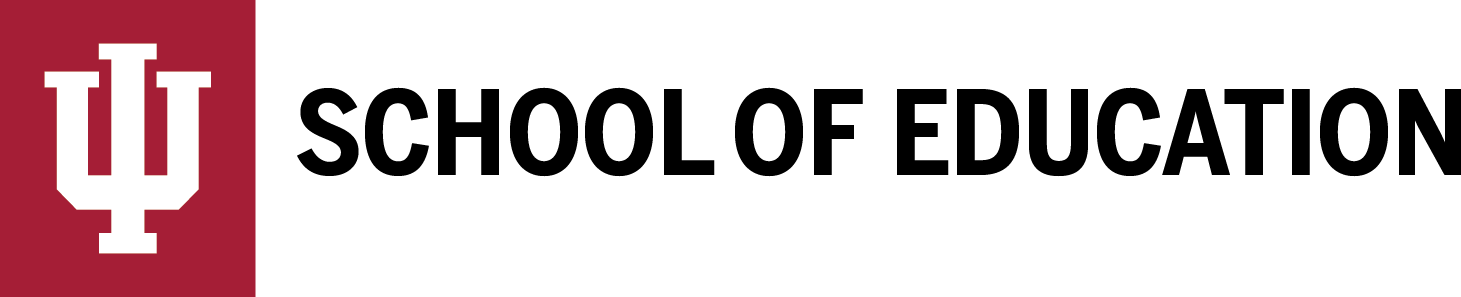 Faculty MeetingFriday, October 28, 202210:00 am – Noon	Auditorium 1120https://iu.zoom.us/s/83531970595Meeting ID: 835 3197 0595Password: 087734Minutes10:00 – 10:20 am	Dean Stacy Morrone - Welcome and Dean’s ReportDean Stacy Morrone indicated the work of the SAA Task Force. Preliminary ideas have been generated and next steps involve meeting with the department chairs on November 8, 2022. The hard work of the Task Force was recognized as the members have the additional challenge of adjusting the financial correction of 0.45 FTE to 0.5 FTE.The Long Range Planning and Diversity committees are working on revisions for the Long Range and Diversity plans. The goal is to have the plans ready for review February 24, 2023 at the Faculty Retreat.Following the discussion Dean Morrone shared space changes including Suite 1000, the Café, Education Library, Atrium and Center for Human Growth. Additionally, C&I will receive updated furniture from the Carrols.Discussion:Faculty members inquired if bathroom renovations would be considered. Dean Morrone stated that bathroom renovations are currently not on the list, but will ensure maintenance is aware of necessary upkeep. Additionally, a faculty member inquired about vacuuming offices. Dean Morrone stated that vacuuming is by request to facilities.C. Kilgo inquired if the Café water source could be converted to add a gender inclusive restroom.B. Dennis supported this question by stating that it is an exclusionary practice that does not support of all of the School of Education community. Dean Morrone agreed, and stated that this concern will be taken as a point that needs to be addressed.Dean Morrone concluded the Dean’s report with marketing updates and reminding faculty of the School’s 100th Birthday. Dean Morrone stated that as part of this milestone a Commemorative book will be curated.10:20 – 10:30 am	Dean Stacy Morrone - Introduction of New FacultyAna Maria Brannan introduced Lauren Ray who joins the School of Education faculty as a Clinical Associate Professor.On behalf of Krista Glazewski and Cindy Hmelo Silver, Joshua Danish introduced Day Greenberg and Kelli Paul. Day Greenberg joins the School of Education faculty as an Assistant Professor in the Learning Sciences program, Kelli Paul joins the Center for Research on Learning and Technology as an Assistant Research Scientist.Chad Lochmiller introduced Michele Moore who joins the School of Education faculty as a Clinical Assistant Professor.Joel Wong introduced Andrés Pérez Rojas, Maryellen McClain Verdoes and Vivek Vellanki. Andrés Pérez Rojas joins the Counseling and Counseling Psychology programs as an Associate Professor, and Maryellen McClain Verdoes joins the School Psychology program as an Associate Professor. Joel Wong concluded introductions by introducing Vivek Vellanki who joins the School of Education as an Assistant Professor of the Counseling Psychology, Teacher Education and Curriculum Studies and Inquiry Methodology programs.10:30 – 10:50 am	Executive Associate Dean Vasti TorresExecutive Associate Dean Torres reported the start of Building Environmental Inspections. The building will be inspected by environmental health and safety periodically. A form to opt out of inspections has been created that will go directly to Tim Hansen. In addition, a form is being created to accept requests for repairs. The form will be housed on the business affairs webpage.Executive Associate Dean Torres informed faculty that IU CARE Training will occur January 19, 2023 at 12 noon in 2140.Discussion:Faculty inquired if SAA’s would be invited to participate in the training opportunity. Executive Dean Torres stated that SAA’s would be included.Executive Associate Dean Torres concluded their report stating that Alex Cuenca is developing an advisory board to make recommendations about the data collection needs across all the accreditation programs. Three units have accreditation in the school, including Teacher Education, Counseling and Educational Psychology and Educational Leadership. The advisory board represents faculty and staff from these designated programs.10:50 – 11:00 am	Associate Dean for Graduate Studies, Sarah LubienskiAssociate Dean Sarah Lubienski reported enrollment data indicating a decline in PhD numbers. Additionally the following key data and learning points from the 2019-2022 admission survey were shared:Students want to hear admissions and funding decisions quicklyBe clear about how funding works (i.e. prioritizing residential students and PhD program funding)Inform student of their plans for registrationAssociate Dean Sarah Lubienski informed faculty of the challenges and benefits associated with graduate student pay and raises. In addition, a review of graduate student policies was presented. Associate Dean Sarah Lubienski concluded their report by acknowledging the Graduate Task Force and reminding faculty to align grading practices with overall program success.11:00 – 11:05 am	Associate Dean of Research and Development, Gayle Buck Associate Dean Gayle Buck reviewed upcoming research opportunities and related research development sessions, including Brown Bags for Assistant Professors, and the Grant Writing Cultivation Series. Associate Dean Gayle Buck reported external grant funding trends, and announced Cindy Hmelo-Silver’s new role to assist with external grant funding as the Provost has required new metrics. To conclude Associate Dean Gayle Buck discussed the new faculty hiring initiative and presented the opportunities for acquiring additional grant dollars.11:05 – 11:20 am	Marketing and Communication, Scott Witzke & Keith Barton Scott Witzke introduced the Marketing and Communications Committee, and indicated that Keith Barton will serve as chair. Scott Witzke pointed faculty to the marketing request form which will increase operational efficiency. The form will allow faculty to request marketing services such as mass emails, and or the creation of promotional materials. In addition to the marketing request form, there are downloadable resources available for use, and located on the marketing website.Scott Witzke informed faculty that during a meeting with the Provost, they were encouraged to inform faculty to share their thoughts on the IUB 2030 Strategic Plan. To conclude Scott Witzke provided updates regarding the SOE promotional video.11:20– 11:30 am	Dubravka Svetina Valdivia	Bloomington Faculty Council Updates Dubravka Svetina Valdivia provided an overview of the Bloomington Faculty Council and the entities structure. BFC updates were reported including the Faculty 100 Hiring Initiative, the 2030 Strategic Plan, Working with Graduate Students and Mental Health Task Force and IU CARE. Dubravka Svetina Valdivia concluded with BFC announcements and encouraged faculty to reach out to the School of Education BFC representatives.DATES TO HOLD FOR UPCOMING SCHOOL EVENTSWinter Holiday Celebration Reception –	December 9	5:00-6:30 pm Tudor Room, Indiana Memorial UnionSpring 2023 Faculty Retreat –	February 24	9:00 am-3:00 pm TBD